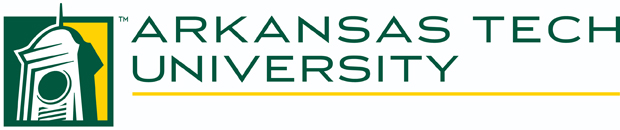 Staff Senate MinutesNovember 7, 2018CALL TO ORDERPresident Tammy Guarino called the Arkansas Tech Staff Senate meeting to order on Wednesday, November 7, 2018 at 10:00 am in Baz Tech 204.ROLLCALL Senators Present:Kelli Bates		Michelle Bishop	Angie Bell		Josh Carey		Pam Dixon		Andrea Eubanks	Tammy Guarino	Dona Kirkpatrick    	Chelsea Martin	Michelle McMinn	Chris Pearson		Lou Ann Reeves 	Tera Simpson		Charity Smith		Hope Vilavanh		Denise Wallis		Karissa WebbSenators Absent:	Brandi Duvall		Braxton Lay		 Megan Green		Marvin Mashburn				Visitor(s):The minutes from the October 3, 2018 meeting were distributed electronically and at the meeting. Senator Kirkpatick filed a motion to accept the minutes and Senator Wallis seconded the motion. The minutes were approved.President Guarino opened the floor for officer nominations for the 2018-2019 year. Senator Simpson was nominated, ran unopposed, and was elected Secretary. Senator Eubanks was nominated, ran unopposed, and was elected Vice-President. Senator Vilavanh was nominated, ran unopposed, and was elected Reporter. Senators Reeves and Smith were nominated for President. Senator Reeves was elected President. The 2018-2019 Staff Senate officer team are as follows:President – Senator Lou Ann ReevesVice-President – Senator Andrea EubanksSecretary – Senator Tera SimpsonReporter – Senator Hope VilavanhSenator Guarino turned over the meeting to President Reeves.Old Business:The Internal Hiring Proposal reviewed at the October Staff Senate meeting is currently being reviewed by Executive Council.The re-allocation of Staff Senators discussed at the October Staff Senate Meeting was tabled until 2019, to be reviewed again by the Staff Senate.The Faculty/Staff scholarship is now available online.The Faculty/Staff tuition waiver is being reviewed and more information will be available at the December Staff Senate meeting.New Business:The Staff Senate explored the possibility of doing a Holiday canned food drive. The Senate approved a motion by Senator Eubanks to hold a holiday canned food drive to benefit the Green & Gold Cupboard with a deadline of December 7, 2018.The Staff Senate explored the possibility of sponsoring an Angel Tree child for Christmas. The Senate approved a motion by Senator Martin to sponsor one child. The Senate reviewed the university Ethic’s Policy. The Ethic’s Policy was tabled until the December Staff Senate Meeting to allow time for the senators to review the policy in-depth.Senator Wallis asked if the Staff Handbook was still able to be amended. Senator Eubanks informed the Senate that the Handbook was still being reviewed and amended by the Executive Council. Senator Wallis reported on a concern from her area about the use of timeclocks for FAMA classified staff, but not all university classified staff. Questions were referred to Human Resources.Staff Appreciation Night at the Ballgame will be February 7, 2019. Free popcorn and drinks for staff members.Staff Cookout will be May 23, 2019, 11:00am-1:00pm, in Tucker Coliseum. Free hotdogs, chips and drinks for staff members.Senator Vilavanh asked the Senate to explore the possibility of striping the Young/Tomlinson parking lot for pedestrian crossing. Senator Pearson said he would bring this up to Public Safety.Senator Vilavanh asked the Senate how many AED defibrillators were on campus and in which buildings are they kept. She stated that her office had received questions from students about the defibrillators. Senator Pearson said he would refer this issue to Public Safety.Meeting Adjourned:Senator Martin made a motion to adjourn the meeting at 11:05am. Senator Vilavanh seconded the motion. Motion was approved.Next Meeting:December 5, 2018, @ 10:00 am in Doc Bryan 180Respectfully submitted,Tera Simpson, Secretary